SegédanyagFecske Csaba: Fák hangja Készítette: Klajkó KatalinFeladat: Keresd meg melyik kép, hova tartozik!Fecske Csaba: Fák hangja NyírfaMorcos reggeli szélbenhajladoz a nyírfa,reszket minden levele,panaszkodik sírva.				JuharfaRigófüttyös hajnalonébred a juharfa,felhők közül a napotgyorsan kikaparja.EperfaFeketén bólingataz eperfa lombja,egy ősi dallamotdúdolgat busongva. PlatánfaKibámul a nyár ablakána májfoltos, öreg platán,szunyókál egész délután,álmában kap a szél után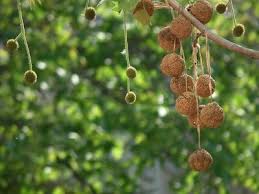 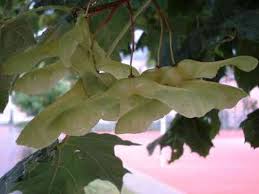 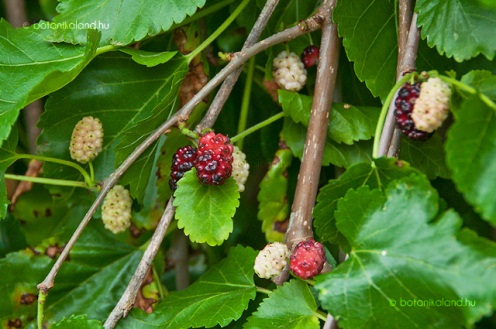 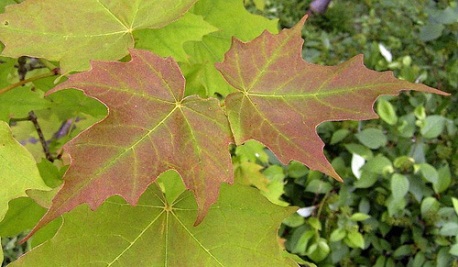 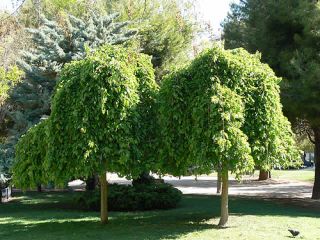 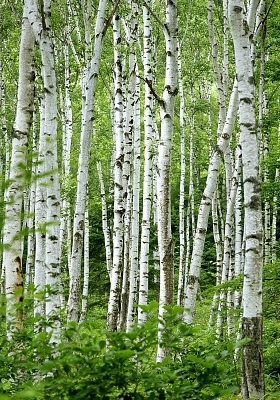 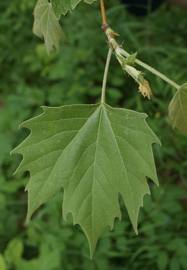 MegoldásFecske Csaba: Fák hangja NyírfaMorcos reggeli szélbenhajladoz a nyírfa,reszket minden levele,panaszkodik sírva.				JuharfaRigófüttyös hajnalonébred a juharfa,felhők közül a napotgyorsan kikaparja.EperfaFeketén bólingataz eperfa lombja,egy ősi dallamotdúdolgat busongva. PlatánfaKibámul a nyár ablakána májfoltos, öreg platán,szunyókál egész délután,álmában kap a szél után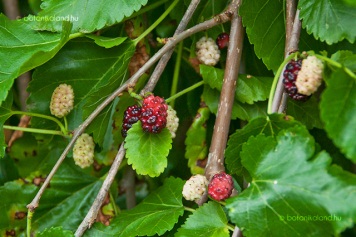 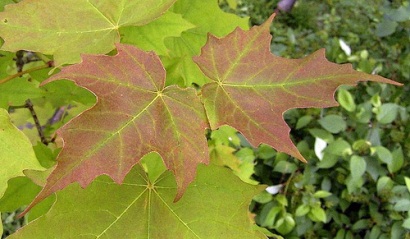 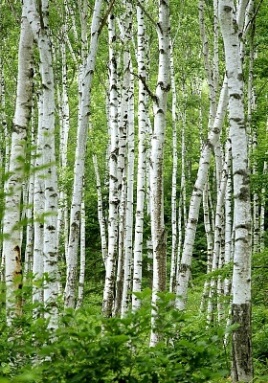 